 Муниципальное бюджетное общеобразовательное учреждение"Панинская основная общеобразовательная школа" Спасского муниципального района Рязанской области391081,  Рязанская область, Спасский район, село Панино, улица Рязанская, дом 2 тел. 8(49135)3-63-38. E-mail   paninskaya2010@yandex.ruП Р И К А З                               от 19.10.2021г.                                                           № 119-дОб итогах школьного этапа ВсОШ по технологии МБОУ "Панинская ООШ" в 2021/2022 учебном годуВ соответствии с порядком проведения ВсОШ, утвержденного приказом Министерства Просвещения РФ от 27.11.2020г. № 678, организационно-технологической моделью проведения школьного и муниципального этапов ВсОШ в Рязанской области 2021-2022 учебном году № 1111 от 25.08.2021г. и в целях повышения качества организационно-методического сопровождения проведение этапов ВсОШ на территории Рязанской области; на основании протокола заседания жюри предметной олимпиады школьного этапа ВсОШ по технологии: ПРИКАЗЫВАЮ: 1. Утвердить результаты и рейтинг участников школьного этапа ВсОШ по технологии в 2021/2022 учебном году (приложение № 1). 2. Утвердить список победителей школьного этапа ВсОШ по технологии в 2021/2022 учебном году. 3. Довести данный приказ до сведения педагогического коллектива и обучающихся. 4. Контроль за исполнением данного приказа оставляю за собой.Директор  школы                               Е.В. ЩербаковаПротокол работы жюри по итогам школьного этапа всероссийской олимпиады школьников по технологииЧисло участников: 8Место проведения:  МБОУ "Панинская ООШ"                                                                                                                                                                       Дата  и время проведения  08.10.2021., 09.00.Присутствовали: 8Председатель жюри: Щербакова Е.В. Члены жюри: Султанова Т.А., Баурова Е.А., Банкетова Н.С., Судницына Г.В.Повестка дня:Утверждение  результатов участников школьного этапа.Утверждение списка победителей и призеров школьного этапа. Слушали: Султанову Т.А.Постановили:Утвердить рейтинг участников школьного этапа олимпиады.Утвердить список победителей и призеров школьного этапа олимпиады. 1. Результаты школьного этапа всероссийской олимпиады школьников по технологииОсобые замечания жюри по итогам олимпиады: нетПредседатель жюри:     Щербакова Е. В. 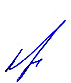 Члены жюри:                 Султанова Т.А.                                        Баурова Е. А.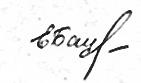                                          Банкетова Н.С. 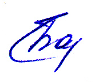                                         Судницына Г.В. 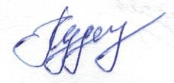 Секретарь:                      Баурова Е. А.2. Список победителей и призеров школьного этапа всероссийской олимпиады школьников по технологииПредседатель жюри:     Щербакова Е. В. Члены жюри:                 Султанова Т.А.                                        Баурова Е. А.                                         Банкетова Н.С.                                         Судницына Г.В. Секретарь:                      Баурова Е. А.№п/пФИОучастникаКлассОбщее количество баллов из мах. кол. баллов / %)СтатусучастникаолимпиадыФ.И.О. учителя1.Астанина В.635 из 60 (58,3%)победительСултанова Т.А.2.Сорокина В.627 из 60 (45%)участникСултанова Т.А.3.Бондарь О.732 из 64 (50%)победительСултанова Т.А.4.Андрианова Е.834 из 65 (52,3%)победительСултанова Т.А.6.Никитина Е.831,5 из 64 (49,2%)участникСултанова Т.А.5.Юдакова К.818 из 64 (28,1%)участникСултанова Т.А.7.Петрова М.932 из 65 (49,2 %)участникСултанова Т.А.8..Сачкова С. 929 из 65 (44,6%)участникСултанова Т.А.№ п/пФИОКлассОбщее количество баллов из мах. кол. баллов / %)Тип дипломаФ.И.О. учителя1.Астанина В.635 из 60 (58,3%)победительСултанова Т.А.2.Бондарь О.732 из 64 (50%)победительСултанова Т.А.3.Андрианова Е.834 из 65 (52,3%)победительСултанова Т.А.